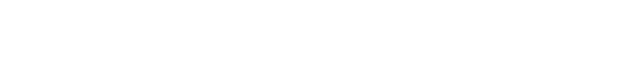 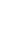 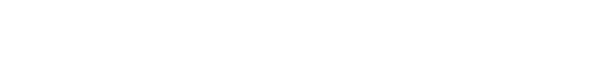 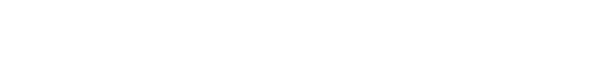 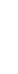 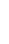 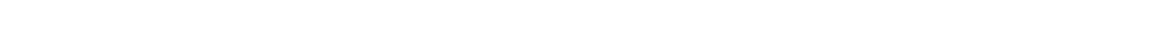 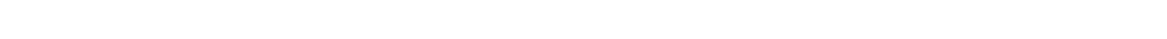 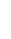 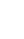 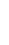 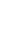 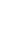 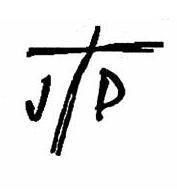 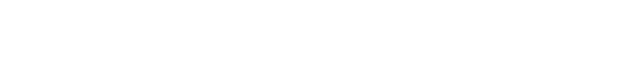 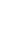 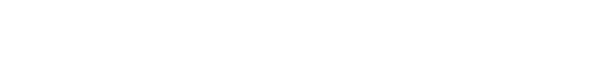 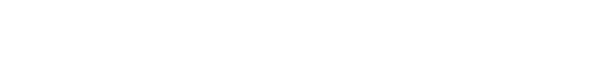 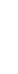 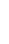 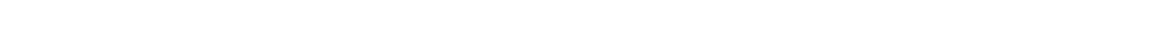 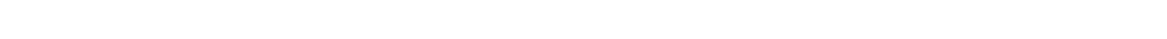 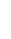 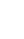 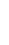 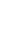 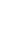 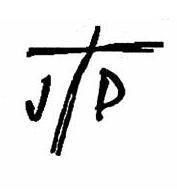 Regular meetings in person or by zoom,  Communicating with the parish by newsletter/ notice board and email about campaigns and ongoing activities.  Co-operating with neighbouring parishes in Warwick re J and P. Sharing information about local and international work concerning homelessness, poverty, addiction, refugees.   Writing to MP’s and linking with other local organisations such as the UN Association. Having input into liturgies for Peace Sunday, anniversaries of Hiroshima and Nagasaki.  Having a prayer intention published in the newsletter - changed every month Holding Justice and Peace Stations of the Cross open to all, using the CAFOD material.Supporting fair trade and promoting in Fair Trade fortnight.Co-ordinating with CAFOD, promoting their activities, including signing a petition for farmers to grow their own seeds at 3 Churches and promoting World gifts. The Live Simply team took part in a local ‘Ecofest’ promoting fair trade and CAFOD, and having children’s activities. There was special hymns, prayers and display for the ‘Season of Creation’Organising cards for Prisoners of conscience at 3 Churches – over 50 sent.